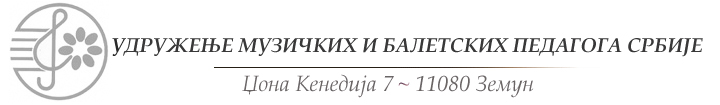 telefon/faks: (011)719-3582 mejl:umbps@mts.rs sajt: www.umbps.org.rs26 Републичко такмичење камерне музике, певача и инструменталистаПРИЈАВА- СОЛИСТИРОК ЗА ПРИЈАВЕ- КЛАВИР 12. МАЈ  2021.   КЛАРИНЕТ И САКСОФОН 15.05.2021.Име и презимеИме и презимеИме и презимедатум рођењаРазред омш,смшМејлМејлМејлТелефонКлавирска сарадњаКлавирска сарадњаКатегоријаИнструментИнструментИнструментИнструментИнструментИнструментМузичка школа (адреса, телефон, факс)Музичка школа (адреса, телефон, факс)Музичка школа (адреса, телефон, факс)Музичка школа (адреса, телефон, факс)Музичка школа (адреса, телефон, факс)Музичка школа (адреса, телефон, факс)Музичка школа (адреса, телефон, факс)Музичка школа (адреса, телефон, факс)Музичка школа (адреса, телефон, факс)Музичка школа (адреса, телефон, факс)Програм: ( Уписати прецизне податке о свакој композицији: композитор,оригинални назив дела, тоналитет, опус,број,став, минутажа)Програм: ( Уписати прецизне податке о свакој композицији: композитор,оригинални назив дела, тоналитет, опус,број,став, минутажа)Програм: ( Уписати прецизне податке о свакој композицији: композитор,оригинални назив дела, тоналитет, опус,број,став, минутажа)Програм: ( Уписати прецизне податке о свакој композицији: композитор,оригинални назив дела, тоналитет, опус,број,став, минутажа)Програм: ( Уписати прецизне податке о свакој композицији: композитор,оригинални назив дела, тоналитет, опус,број,став, минутажа)Програм: ( Уписати прецизне податке о свакој композицији: композитор,оригинални назив дела, тоналитет, опус,број,став, минутажа)Програм: ( Уписати прецизне податке о свакој композицији: композитор,оригинални назив дела, тоналитет, опус,број,став, минутажа)Програм: ( Уписати прецизне податке о свакој композицији: композитор,оригинални назив дела, тоналитет, опус,број,став, минутажа)Програм: ( Уписати прецизне податке о свакој композицији: композитор,оригинални назив дела, тоналитет, опус,број,став, минутажа)Програм: ( Уписати прецизне податке о свакој композицији: композитор,оригинални назив дела, тоналитет, опус,број,став, минутажа)Програм: ( Уписати прецизне податке о свакој композицији: композитор,оригинални назив дела, тоналитет, опус,број,став, минутажа)Програм: ( Уписати прецизне податке о свакој композицији: композитор,оригинални назив дела, тоналитет, опус,број,став, минутажа)Програм: ( Уписати прецизне податке о свакој композицији: композитор,оригинални назив дела, тоналитет, опус,број,став, минутажа)Програм: ( Уписати прецизне податке о свакој композицији: композитор,оригинални назив дела, тоналитет, опус,број,став, минутажа)Програм: ( Уписати прецизне податке о свакој композицији: композитор,оригинални назив дела, тоналитет, опус,број,став, минутажа)Класа -професорКласа -професорКласа -професорКласа -професорКласа -професорКласа -професорКласа -професорТелефон, мејлТелефон, мејлТелефон, мејлТелефон, мејлУз пријаву доставити оверену признаницу о уплати котизације.ПРИЈАВЕ СЛАТИ. на адресу УМБПС или е-mail, umbps@mts.rs или поштом, на адресу Удружење музичких и балетских педагога СрбијеЏона Кенедија 7, београд .ПРИЈАВЕ ПОСЛАТЕ Мејлом не морају бити потписане.Донација за учешће на  републичком такмичењу  је:За ОМШ :   3.500 динараЗа СМШ:   4.500 динараЗа Студенте: 5.500 динара. Уплате се врше на рачун  број: 325-9500600042284-74    са назнаком ( за  соло )Прималац :Удружење музичких и балетских педагога СрбијеУз пријаву доставити оверену признаницу о уплати котизације.ПРИЈАВЕ СЛАТИ. на адресу УМБПС или е-mail, umbps@mts.rs или поштом, на адресу Удружење музичких и балетских педагога СрбијеЏона Кенедија 7, београд .ПРИЈАВЕ ПОСЛАТЕ Мејлом не морају бити потписане.Донација за учешће на  републичком такмичењу  је:За ОМШ :   3.500 динараЗа СМШ:   4.500 динараЗа Студенте: 5.500 динара. Уплате се врше на рачун  број: 325-9500600042284-74    са назнаком ( за  соло )Прималац :Удружење музичких и балетских педагога СрбијеУз пријаву доставити оверену признаницу о уплати котизације.ПРИЈАВЕ СЛАТИ. на адресу УМБПС или е-mail, umbps@mts.rs или поштом, на адресу Удружење музичких и балетских педагога СрбијеЏона Кенедија 7, београд .ПРИЈАВЕ ПОСЛАТЕ Мејлом не морају бити потписане.Донација за учешће на  републичком такмичењу  је:За ОМШ :   3.500 динараЗа СМШ:   4.500 динараЗа Студенте: 5.500 динара. Уплате се врше на рачун  број: 325-9500600042284-74    са назнаком ( за  соло )Прималац :Удружење музичких и балетских педагога СрбијеУз пријаву доставити оверену признаницу о уплати котизације.ПРИЈАВЕ СЛАТИ. на адресу УМБПС или е-mail, umbps@mts.rs или поштом, на адресу Удружење музичких и балетских педагога СрбијеЏона Кенедија 7, београд .ПРИЈАВЕ ПОСЛАТЕ Мејлом не морају бити потписане.Донација за учешће на  републичком такмичењу  је:За ОМШ :   3.500 динараЗа СМШ:   4.500 динараЗа Студенте: 5.500 динара. Уплате се врше на рачун  број: 325-9500600042284-74    са назнаком ( за  соло )Прималац :Удружење музичких и балетских педагога СрбијеУз пријаву доставити оверену признаницу о уплати котизације.ПРИЈАВЕ СЛАТИ. на адресу УМБПС или е-mail, umbps@mts.rs или поштом, на адресу Удружење музичких и балетских педагога СрбијеЏона Кенедија 7, београд .ПРИЈАВЕ ПОСЛАТЕ Мејлом не морају бити потписане.Донација за учешће на  републичком такмичењу  је:За ОМШ :   3.500 динараЗа СМШ:   4.500 динараЗа Студенте: 5.500 динара. Уплате се врше на рачун  број: 325-9500600042284-74    са назнаком ( за  соло )Прималац :Удружење музичких и балетских педагога СрбијеУз пријаву доставити оверену признаницу о уплати котизације.ПРИЈАВЕ СЛАТИ. на адресу УМБПС или е-mail, umbps@mts.rs или поштом, на адресу Удружење музичких и балетских педагога СрбијеЏона Кенедија 7, београд .ПРИЈАВЕ ПОСЛАТЕ Мејлом не морају бити потписане.Донација за учешће на  републичком такмичењу  је:За ОМШ :   3.500 динараЗа СМШ:   4.500 динараЗа Студенте: 5.500 динара. Уплате се врше на рачун  број: 325-9500600042284-74    са назнаком ( за  соло )Прималац :Удружење музичких и балетских педагога СрбијеУз пријаву доставити оверену признаницу о уплати котизације.ПРИЈАВЕ СЛАТИ. на адресу УМБПС или е-mail, umbps@mts.rs или поштом, на адресу Удружење музичких и балетских педагога СрбијеЏона Кенедија 7, београд .ПРИЈАВЕ ПОСЛАТЕ Мејлом не морају бити потписане.Донација за учешће на  републичком такмичењу  је:За ОМШ :   3.500 динараЗа СМШ:   4.500 динараЗа Студенте: 5.500 динара. Уплате се врше на рачун  број: 325-9500600042284-74    са назнаком ( за  соло )Прималац :Удружење музичких и балетских педагога СрбијеУз пријаву доставити оверену признаницу о уплати котизације.ПРИЈАВЕ СЛАТИ. на адресу УМБПС или е-mail, umbps@mts.rs или поштом, на адресу Удружење музичких и балетских педагога СрбијеЏона Кенедија 7, београд .ПРИЈАВЕ ПОСЛАТЕ Мејлом не морају бити потписане.Донација за учешће на  републичком такмичењу  је:За ОМШ :   3.500 динараЗа СМШ:   4.500 динараЗа Студенте: 5.500 динара. Уплате се врше на рачун  број: 325-9500600042284-74    са назнаком ( за  соло )Прималац :Удружење музичких и балетских педагога СрбијеУз пријаву доставити оверену признаницу о уплати котизације.ПРИЈАВЕ СЛАТИ. на адресу УМБПС или е-mail, umbps@mts.rs или поштом, на адресу Удружење музичких и балетских педагога СрбијеЏона Кенедија 7, београд .ПРИЈАВЕ ПОСЛАТЕ Мејлом не морају бити потписане.Донација за учешће на  републичком такмичењу  је:За ОМШ :   3.500 динараЗа СМШ:   4.500 динараЗа Студенте: 5.500 динара. Уплате се врше на рачун  број: 325-9500600042284-74    са назнаком ( за  соло )Прималац :Удружење музичких и балетских педагога СрбијеУз пријаву доставити оверену признаницу о уплати котизације.ПРИЈАВЕ СЛАТИ. на адресу УМБПС или е-mail, umbps@mts.rs или поштом, на адресу Удружење музичких и балетских педагога СрбијеЏона Кенедија 7, београд .ПРИЈАВЕ ПОСЛАТЕ Мејлом не морају бити потписане.Донација за учешће на  републичком такмичењу  је:За ОМШ :   3.500 динараЗа СМШ:   4.500 динараЗа Студенте: 5.500 динара. Уплате се врше на рачун  број: 325-9500600042284-74    са назнаком ( за  соло )Прималац :Удружење музичких и балетских педагога СрбијеУз пријаву доставити оверену признаницу о уплати котизације.ПРИЈАВЕ СЛАТИ. на адресу УМБПС или е-mail, umbps@mts.rs или поштом, на адресу Удружење музичких и балетских педагога СрбијеЏона Кенедија 7, београд .ПРИЈАВЕ ПОСЛАТЕ Мејлом не морају бити потписане.Донација за учешће на  републичком такмичењу  је:За ОМШ :   3.500 динараЗа СМШ:   4.500 динараЗа Студенте: 5.500 динара. Уплате се врше на рачун  број: 325-9500600042284-74    са назнаком ( за  соло )Прималац :Удружење музичких и балетских педагога СрбијеУз пријаву доставити оверену признаницу о уплати котизације.ПРИЈАВЕ СЛАТИ. на адресу УМБПС или е-mail, umbps@mts.rs или поштом, на адресу Удружење музичких и балетских педагога СрбијеЏона Кенедија 7, београд .ПРИЈАВЕ ПОСЛАТЕ Мејлом не морају бити потписане.Донација за учешће на  републичком такмичењу  је:За ОМШ :   3.500 динараЗа СМШ:   4.500 динараЗа Студенте: 5.500 динара. Уплате се врше на рачун  број: 325-9500600042284-74    са назнаком ( за  соло )Прималац :Удружење музичких и балетских педагога СрбијеУз пријаву доставити оверену признаницу о уплати котизације.ПРИЈАВЕ СЛАТИ. на адресу УМБПС или е-mail, umbps@mts.rs или поштом, на адресу Удружење музичких и балетских педагога СрбијеЏона Кенедија 7, београд .ПРИЈАВЕ ПОСЛАТЕ Мејлом не морају бити потписане.Донација за учешће на  републичком такмичењу  је:За ОМШ :   3.500 динараЗа СМШ:   4.500 динараЗа Студенте: 5.500 динара. Уплате се врше на рачун  број: 325-9500600042284-74    са назнаком ( за  соло )Прималац :Удружење музичких и балетских педагога СрбијеУз пријаву доставити оверену признаницу о уплати котизације.ПРИЈАВЕ СЛАТИ. на адресу УМБПС или е-mail, umbps@mts.rs или поштом, на адресу Удружење музичких и балетских педагога СрбијеЏона Кенедија 7, београд .ПРИЈАВЕ ПОСЛАТЕ Мејлом не морају бити потписане.Донација за учешће на  републичком такмичењу  је:За ОМШ :   3.500 динараЗа СМШ:   4.500 динараЗа Студенте: 5.500 динара. Уплате се врше на рачун  број: 325-9500600042284-74    са назнаком ( за  соло )Прималац :Удружење музичких и балетских педагога СрбијеУз пријаву доставити оверену признаницу о уплати котизације.ПРИЈАВЕ СЛАТИ. на адресу УМБПС или е-mail, umbps@mts.rs или поштом, на адресу Удружење музичких и балетских педагога СрбијеЏона Кенедија 7, београд .ПРИЈАВЕ ПОСЛАТЕ Мејлом не морају бити потписане.Донација за учешће на  републичком такмичењу  је:За ОМШ :   3.500 динараЗа СМШ:   4.500 динараЗа Студенте: 5.500 динара. Уплате се врше на рачун  број: 325-9500600042284-74    са назнаком ( за  соло )Прималац :Удружење музичких и балетских педагога Србије